№194  				                                                      « 18» марта 2019 г. РЕШЕНИЕ Собрания  депутатов  муниципального  образования«Семисолинское сельское поселение»О внешней проверке годового отчетаоб исполнении бюджета  муниципального образования«Семисолинское сельское поселение» за 2018 год.Руководствуясь статьей 264.4 Бюджетного кодекса Российской Федерации, Собрание депутатов муниципального образования «Семисолинское сельское поселение» РЕШАЕТ:1. Создать на период с 18 марта  по 18 апреля 2019 года временную контрольную комиссию по внешней проверке годового отчета об исполнении бюджета муниципального образования «Семисолинское сельское поселение» за 2018 год в составе:Председатель комиссии:Федоров Виталий НиколаевичЧлены комиссии:Кузнецов Александр ВикторовичНабиуллина Алсу РадиковнаКонстантинов Владимир ВитальевичЕфимова Людмила Михайловна (по согласованию)2. Временной контрольной комиссии по внешней проверке годового отчета об исполнении бюджета муниципального образования «Семисолинское сельское поселение» за 2018 год подготовить и представить заключение на годовой отчет об исполнении местного бюджета  в  срок не позднее  19 апреля 2019 года.          3. Комиссии в своей работе руководствоваться Порядком проведения внешней проверки годового отчета об исполнении бюджета муниципального образования «Семисолинское сельское поселение» утвержденным решением Собрания  депутатов   МО «Семисолинское сельское поселение» № 39 от 24 марта 2010 года.4. Контроль за исполнением настоящего решения возложить на постоянную комиссию по бюджету, налогам и предпринимательству.Глава муниципального образования «Семисолинское сельское поселение»,председатель Собрания депутатов                ____________     /Назаров А.И. «Семисола ял кундем» муниципальный образованийын депутатше- влакын  Погынжо425140,  Морко район, Семисола ял Советский урем, 14 тел. (83635) 9-56-41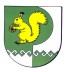 Собрание депутатовмуниципального образования«Семисолинское сельское поселение»425140, Моркинский район, д.Семисола, ул .Советская, д.14 тел. (83635)9-56-41